*Interesse e influência = Alto / Médio / Baixo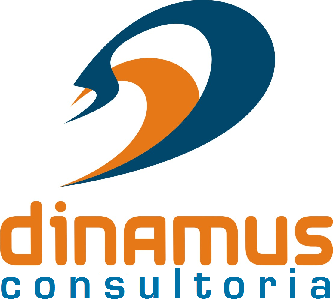 Termo de Abertura do ProjetoTermo de Abertura do ProjetoData:Objetivo Estratégico:Objetivo Estratégico:Objetivo Estratégico:ID:Nome do Projeto:Nome do Projeto:CC:Cliente:Cliente:Patrocinador:Patrocinador:Gerente do Projeto:Gerente do Projeto:Dados do ProjetoDados do ProjetoJustificativaJustificativaJustificativaObjetivosObjetivosObjetivosDescrição do ProdutoDescrição do ProdutoDescrição do ProdutoDescrição do ProdutoDescrição do ProdutoRecursos necessáriosRecursos necessáriosRecursos necessáriosPrazoInvestimentoCronograma de MarcosCronograma de MarcosMarcoDataDados do Gerente de ProjetosDados do Gerente de ProjetosResponsabilidadeResponsabilidadeResponsabilidadeAutoridadeAutoridadeAutoridadePartes InteressadasPartes InteressadasPartes InteressadasPartes InteressadasNomePoderInteresseExpectativasAprovaçõesAprovaçõesAprovaçõesAutorRevisorAprovador